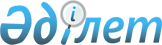 2015 жылы қоғамдық жұмыстарды ұйымдастыру және қаржыландыру туралы
					
			Күшін жойған
			
			
		
					Шығыс Қазақстан облысы Күршім ауданы әкімдігінің 2014 жылғы 26 желтоқсандағы N 3550 қаулысы. Шығыс Қазақстан облысының Әділет департаментінде 2015 жылғы 20 қаңтарда N 3640 болып тіркелді. Күші жойылды - Шығыс Қазақстан облысы Күршім ауданы әкімдігінің 2016 жылғы 26 тамыздағы № 254 қаулысымен      Ескерту. Күші жойылды - Шығыс Қазақстан облысы Күршім ауданы әкімдігінің 26.08.2016 № 254 қаулысымен.

      РҚАО-ның ескертпесі.

      Құжаттың мәтінінде түпнұсқаның пунктуациясы мен орфографиясы сақталған.

      Қазақстан Республикасының 2001 жылғы 23 қаңтардағы "Қазақстан Республикасындағы жергілікті мемлекеттік басқару және өзін-өзі басқару туралы" Заңының 31-бабының 2-тармағына, Қазақстан Республикасының 2001 жылғы 23 қаңтардағы "Халықты жұмыспен қамту туралы" Заңының 7-бабы 5) тармақшасына, 20-бабына, Қазақстан Республикасының Үкіметінің 2001 жылғы 19 маусымдағы "Халықты жұмыспен қамту туралы" Қазақстан Республикасының 2001 жылғы 23 қаңтардағы Заңын іске асыру жөніндегі шаралар туралы" №836 қаулысымен бекітілген қоғамдық жұмыстарды ұйымдастыру және қаржыландырудың ережесінің 6, 7, 8, 18-тармақтарына сәйкес, жұмысқа орналасуда қиындық көріп жүрген халықтың әр түрлі топтарын қолдау үшін, Күршім ауданының әкімдігі ҚАУЛЫ ЕТЕДІ:

      1. Күршім ауданы бойынша 2015 жылы қоғамдық жұмыстар ұйымдастырылсын. 

      2. Қосымшаға сәйкес 2015 жылы қоғамдық жұмыстар жүргізілетін ұйымдардың тізілімі, қоғамдық жұмыстардың түрлері, мөлшері, қаржыландыру көздері және нақты шарттары бекітілсін. 

      3. Қоғамдық жұмыстарға қатысушылардың еңбек ақылары 2015 жылға белгіленген төменгі жалақы мөлшерінде бекітілсін.

      4. Осы қаулының орындалуын бақылау Күршім ауданы әкімінің орынбасары Р.Д.Умутбаеваға жүктелсін. 

      5. Осы қаулы алғашқы ресми жарияланған күнінен кейін он күнтізбелік күн өткен соң қолданысқа енгізіледі. 

 2015 жылы ақылы қоғамдық жұмыстар жүргізілетін ұйымдардың тізімі, қоғамдық жұмыстардың түрлері, көлемі, қаржыландыру көздері және нақты жағдайлары      Қоғамдық жұмыстардың нақты шарттары:

      Жұмыс аптасының ұзақтығы екі демалыс күнімен 5 күнді құрайды, сегіз сағаттық жұмыс күні, түскі үзіліс 1 сағат, еңбек ақыны төлеу жұмыссыздардың жеке шоттарына аудару арқылы орындалған жұмыстың саны, сапасы және қиындығына байланысты жұмыс уақыты табелінде көрсетілген нақты жұмыс істелген уақытқа жүргізіледі; еңбекті қорғау және қауіпсіздік техникасы бойынша нұсқаулық; уақытша жұмысқа жарамсыздығы бойынша әлеуметтік жәрдемақыны төлеу, зақыммен немесе басқа да денсаулық жағдайына келтірілген заларды өтеу; зейнеткерлік және әлеуметтік салымдар Қазақстан Республикасының заңнамасына сәйкес жүргізіледі. Жұмыскерлердің кейбір санаттары үшін қоғамдық жұмыстардың шарттары (кәмелеттік жасқа толмаған балалары бар әйелдерге, көп балалы аналарға, мүгедектерге, он сегіз жасқа толмаған тұлғаларға) сәйкес санаттың еңбек шарттарының ерекшеліктерінің есебімен және Қазақстан Республикасының еңбек заңнамалығына сәйкес жұмыскер мен жұмыс беруші арасындағы жасалған еңбек шарттарымен қарастырылады.


					© 2012. Қазақстан Республикасы Әділет министрлігінің «Қазақстан Республикасының Заңнама және құқықтық ақпарат институты» ШЖҚ РМК
				
      Күршім ауданының әкімі 

А. Сеитов
Күршім ауданы әкімдігінің
2014 жылғы 26 желтоқсандағы
№ 3550 қаулысына қосымшар/с

Мекемелер мен кәсіпорындар атауы

Қоғамдық жұмыстардың түрлері

Атқарылатын жұмыстардың көлемі

Сұраныс (адамдар саны)

Ұсыныс (бөлінген адамдар саны)

Қаржыландыру көзі

1

2

3

4

5

6

7

1.

"Шығыс Қазақстан облысы Күршім ауданының Күршім ауылдық округі әкімінің аппараты" мемлекеттік мекемесі

Аумақтарды абаттандыру мен тазалау, жөндеу жұмыстарын жүргізуге көмек көрсету, мұрағат және ағымдағы құжаттармен жұмыс жасауға көмектесу 

ай сайын 1500-20000 шаршы метр; ай сайын 500 шаршы метр; ай сайын 600-800 құжат 

115

115

Күршім ауданының

 бюджеті

2.

 "Шығыс Қазақстан облысы Күршім ауданының Сарыөлең ауылдық округі әкімінің аппараты" мемлекеттік мекемесі

Аумақтарды абаттандыру мен тазалау, жөндеу жұмыстарын жүргізуге көмек көрсету, мұрағат және ағымдағы құжаттармен жұмыс жасауға көмектесу 

ай сайын 1000-7000 шаршы метр; ай сайын 300 шаршы метр; ай сайын 300-500 құжат 

30

30

Күршім ауданының бюджеті

3.

"Шығыс Қазақстан облысы Күршім ауданының Қалғұты ауылдық округі әкімінің аппараты" мемлекеттік мекемесі

Аумақтарды абаттандыру мен тазалау, жөндеу жұмыстарын жүргізуге көмек көрсету, мұрағат және ағымдағы құжаттармен жұмыс жасауға көмектесу 

ай сайын 1000-7000 шаршы метр; ай сайын 300 шаршы метр; ай сайын 300-500 құжат 

21

21

Күршім ауданының бюджеті

4.

"Шығыс Қазақстан облысы Күршім ауданының Маралды ауылдық округі әкімінің аппараты" мемлекеттік мекемесі

Аумақтарды абаттандыру мен тазалау, жөндеу жұмыстарын жүргізуге көмек көрсету, мұрағат және ағымдағы құжаттармен жұмыс жасауға көмектесу

ай сайын 1000-7000 шаршы метр; ай сайын 300 шаршы метр; ай сайын 300-500 құжат 

38

38

Күршім ауданының бюджеті

5.

"Шығыс Қазақстан облысы Күршім ауданының Абай ауылдық округі әкімінің аппараты" мемлекеттік мекемесі

Аумақтарды абаттандыру мен тазалау, жөндеу жұмыстарын жүргізуге көмек көрсету, мұрағат және ағымдағы құжаттармен жұмыс жасауға көмектесу

ай сайын 1000-7000 шаршы метр; ай сайын 300 шаршы метр; ай сайын 300-500 құжат 

25

25

Күршім ауданының бюджеті

6.

"Шығыс Қазақстан облысы Күршім ауданының Құйған ауылдық округі әкімінің аппараты" мемлекеттік мекемесі

Аумақтарды абаттандыру мен тазалау, жөндеу жұмыстарын жүргізуге көмек көрсету, мұрағат және ағымдағы құжаттармен жұмыс жасауға көмектесу

ай сайын 1000-7000 шаршы метр; ай сайын 300 шаршы метр; ай сайын 300-500 құжат 

21

21

Күршім ауданының бюджеті

7.

"Шығыс Қазақстан облысы Күршім ауданының Балықшы ауылдық округі әкімінің аппараты" мемлекеттік мекемесі

Аумақтарды абаттандыру мен тазалау, жөндеу жұмыстарын жүргізуге көмек көрсету, мұрағат және ағымдағы құжаттармен жұмыс жасауға көмектесу

ай сайын 1000-7000 шаршы метр; ай сайын 300 шаршы метр; ай сайын 300-500 құжат 

22

22

Күршім ауданының бюджеті

8.

"Шығыс Қазақстан облысы Күршім ауданының Теректі ауылдық округі әкімінің аппараты" мемлекеттік мекемесі

Аумақтарды абаттандыру мен тазалау, жөндеу жұмыстарын жүргізуге көмек көрсету, мұрағат және ағымдағы құжаттармен жұмыс жасауға көмектесу

ай сайын 1500-10000 шаршы метр; ай сайын 500 шаршы метр; ай сайын 400-600 құжат

90

90

Күршім ауданының бюджеті

9.

 "Шығыс Қазақстан облысы Күршім ауданының Боран ауылдық округі әкімінің аппараты" мемлекеттік мекемесі

Аумақтарды абаттандыру мен тазалау, жөндеу жұмыстарын жүргізуге көмек көрсету, мұрағат және ағымдағы құжаттармен жұмыс жасауға көмектесу

ай сайын 1000-7000 шаршы метр; ай сайын 300 шаршы метр; ай сайын 300-500 құжат

32

32

Күршім ауданының бюджеті

10.

"Шығыс Қазақстан облысы Күршім ауданының Қалжыр ауылдық округі әкімінің аппараты" мемлекеттік мекемесі

Аумақтарды абаттандыру мен тазалау, жөндеу жұмыстарын жүргізуге көмек көрсету, мұрағат және ағымдағы құжаттармен жұмыс жасауға көмектесу

ай сайын 1000-7000 шаршы метр; ай сайын 300 шаршы метр; ай сайын 300-500 құжат

25

25

Күршім ауданының бюджеті

11.

 "Шығыс Қазақстан облысы Күршім ауданының Ақбұлақ ауылдық округі әкімінің аппараты" мемлекеттік мекемесі

Аумақтарды абаттандыру мен тазалау, жөндеу жұмыстарын жүргізуге көмек көрсету, мұрағат және ағымдағы құжаттармен жұмыс жасауға көмектесу

ай сайын 1000-7000 шаршы метр; ай сайын 300 шаршы метр; ай сайын 300-500 құжат

12

12

Күршім ауданының бюджеті

12.

"Шығыс Қазақстан облысы Күршім ауданының Төсқайың ауылдық округі әкімінің аппараты" мемлекеттік мекемесі

Аумақтарды абаттандыру мен тазалау, жөндеу жұмыстарын жүргізуге көмек көрсету, мұрағат және ағымдағықұжаттармен жұмыс жасауға көмектесу

ай сайын 1000-7000 шаршы метр; ай сайын 300 шаршы метр; ай сайын 300-500 құжат

12

12

Күршім ауданының бюджеті

13.

 "Қыстау-Күршім негізгі орта мектебі" коммуналдық мемлекеттік мекемесі

Мектептің ағымдағы жөндеу жұмысына, мектеп жанындағы үлескіні күту жұмыстарына көмектесу.

ай сайын 000 шаршы метр; ай сайын 300 шаршы метр;

1

1

Күршім ауданының бюджеті

14.

Шығыс Қазақстан облысы Күршім ауданы әкімдігінің "Жұмыспен қамту орталығы" коммуналдық мемлекеттік мекемесі (келісімі бойынша)

Мұрағаттық құжаттармен жұмыс жасауға көмек, хат-хабарларды жеткізу.

күніне 10-20 құжат күніне 5-10 құжат

1

1

Күршім ауданының бюджеті

15.

Қазақстан Республикасы Еңбек және халықты әлеуметтік қорғау министрлігінің Бақылау және әлеуметтік қорғау комитетінің ШҚО бойынша мемлекеттік еңбек инспекторы (келісімі бойынша)

Мұрағаттық құжаттармен жұмыс жасауға көмек, хат-хабарларды жеткізу.

күніне 10-20 құжат күніне 5-10 құжат

1

 

1

 

Күршім ауданының бюджеті

16.

Қазақстан Республикасы Әділет министрлігінің Шығыс Қазақстан облысы Әділет департаментінің сот актілерін орындау бойынша Күршім аумақтық бөлім" филиалы (келісім бойынша)

Мұрағаттық құжаттармен жұмыс жасауға көмек, хат-хабарларды жеткізу.

күніне 10-20 құжат күніне 5-10 құжат

2

2

Күршім ауданының бюджеті

17.

Шығыс Қазақстан облысы бойынша қылмыстық атқару жүйесі Департаменті Күршім ауданының қылмыстық атқару инспекциясы (келісімі бойынша)

Мұрағаттық құжаттармен жұмыс жасауға көмек, хат-хабарларды жеткізу.

күніне 10-20 құжат күніне 5-10 құжат

2

2

Күршім ауданының бюджеті

18.

"Қазақстан Республикасы Қаржы министрлігінің Салық комитеті Шығыс Қазақстан облысы бойынша Салық департементінің Күршім ауданы бойынша салық басқармасы" мемлекеттік мекемесі (келісімі бойынша)

Мұрағаттық құжаттармен жұмыс жасауға көмек, хат-хабарларды жеткізу.

күніне 10-20 құжат күніне 5-10 құжат

2

2

Күршім ауданының бюджеті

19.

"Қазақстан Республикасы Әділет министрлігі Шығыс Қазақстан облысының әділет департаменті Күршім ауданының әділет басқармасы" мемлекеттік мекемесі (келісімі бойынша)

Мұрағаттық құжаттармен жұмыс жасауға көмек, хат-хабарларды жеткізу.

күніне 10-20 құжат күніне 5-10 құжат

2

2

Күршім ауданының бюджеті

20.

Қазақстан Республикасы қорғаныс Министрлігінің "Шығыс Қазақстан облысы Күршім ауданының қорғаныс істері жөніндегі бөлімі" республикалық мемлекеттік мекемесі (келісімі бойынша)

Мұрағаттық құжаттармен жұмыс жасауға көмек, хат-хабарларды жеткізу.

күніне 10-20 құжат күніне 5-10 құжат

4

4

Күршім ауданының бюджеті

21.

Шығыс Қазақстан облысы Күршім аудандық соты (келісімі бойынша)

Мұрағаттық құжаттармен жұмыс жасауға көмек, хат-хабарларды жеткізу.

күніне 10-20 құжат күніне 5-10 құжат

2

2

Күршім ауданының бюджеті

22.

Қазақстан Республикасы еңбек және халықты әлеуметтік қорғау министрлігінің "Зейнетақы төлеу жөніндегі мемлекеттік орталық" республикалық мемлекеттік қазыналық кәсіпорынның Шығыс Қазақстан облыстық филиалының Күршім аудандық бөлімшесі (келісімі бойынша)

Мұрағаттық құжаттармен жұмыс жасауға көмек, хат-хабарларды жеткізу.

күніне 10-20 құжат күніне 5-10 құжат

2

2

Күршім ауданының бюджеті

23.

"Шығыс Қазақстан облысы статистика департаменті" мемлекеттік мекемесінің Күршім ауданының статистика басқармасы (келісімі бойынша)

Мұрағаттық құжаттармен жұмыс жасауға көмек, хат-хабарларды жеткізу.

күніне 10-20 құжат күніне 5-10 құжат

2

2

Күршім ауданының бюджеті

24.

"Шығыс Қазақстан облысы Күршім ауданының мемлекеттік мұрағаты" мемлекеттік мекемесі (келісімі бойынша)

Мұрағаттық құжаттармен жұмыс жасауға көмек, хат-хабарларды жеткізу.

күніне 10-20 құжат күніне 5-10 құжат

2

2

Күршім ауданының бюджеті

25.

"Нұр-Отан" партиясы" қоғамдық бірлестігінің Шығыс Қазақстан облысы Күршім аудандық филиалы (келісімі бойынша)

Мұрағаттық құжаттармен жұмыс жасауға көмек, хат-хабарларды жеткізу.

күніне 10-20 құжат күніне 5-10 құжат

2

2

Күршім ауданының бюджеті және жұмыс беруші

26.

Қазақстан Республикасы Ауыл шаруашылығы министрлігі Агроөнеркәсіптік кешеніндегі мемлекеттік инспекция комитетінің "Күршім аудандық аумақтық инспекциясы" мемлекеттік мекемесі (келісімі бойынша)

Мұрағаттық құжаттармен жұмыс жасауға көмек, хат-хабарларды жеткізу.

күніне 10-20 құжат күніне 5-10 құжат

2

2

Күршім ауданының бюджеті

27.

Күршім аудандық жер-кадастрлық бюросы-Мемжер ғылөнорталығының шаруашылық жүргізу құқығындағы Шығыс Қазақстан еншілес мемлекеттік кәсіпорнының филиалы (келісімі бойынша)

Мұрағаттық құжаттармен жұмыс жасауға көмек, хат-хабарларды жеткізу.

күніне 10-20 құжат күніне 5-10 құжат

1

1

Күршім ауданының бюджеті

28.

"Шығыс Қазақстан облысы Күршім ауданының экономика және бюджеттік жоспарлау бөлімі" мемлекеттік мекемесі

Мұрағаттық құжаттармен жұмыс жасауға көмек, хат-хабарларды жеткізу.

күніне 10-20 құжат күніне 5-10 құжат

2

2

Күршім ауданының бюджеті

29.

Қазақстан Республикасы Ішкі істер министрлігі Шығыс Қазақстан облыстық ішкі істер департаменті "Күршім ауданының ішкі істер бөлімі" мемлекеттік мекемесі (келісімі бойынша)

Мұрағаттық құжаттармен жұмыс жасауға көмек, хат-хабарларды жеткізу.

күніне 10-20 құжат күніне 5-10 құжат

2

2

Күршім ауданының бюджеті

30.

Қазақстан Республикасы Әділет министрлігі тіркеу қызметі және құқықтық көмек көрсету комитетінің "Шығыс Қазақстан облысы бойынша жылжымайтын мүлік жөніндегі Орталығы" республикалық мемлекеттік қазыналық кәсіпорынының Күршім филиалы (келісімі бойынша)

Мұрағаттық құжаттармен жұмыс жасауға көмек, хат-хабарларды жеткізу.

күніне 10-20 құжат күніне 5-10 құжат

4

4

Күршім ауданының бюджеті

31.

Шығыс Қазақстан облысының Күршім аудандық прокуратурасы (келісімі бойынша)

Мұрағаттық құжаттармен жұмыс жасауға көмек, хат-хабарларды жеткізу, санитарлық тазалық жұмыс-тарын жүргізуге көмектесу

күніне 10-20 құжат күніне 5-10 құжат санитарлық тазалық жұмыстарын жүргізу

2

2

Күршім ауданының бюджеті

32.

"Шығыс Қазақстан облысы Күршім ауданының жұмыспен қамту және әлеуметтік бағдарламалар бөлімі" мемлекеттік мекемесі

Мұрағаттық құжаттармен жұмыс жасауға көмек, хат-хабарларды жеткізу.

күніне 10-20 құжат күніне 5-10 құжат

4

4

Күршім ауданының бюджеті

33.

Қазақстан Республикасы ауыл шаруашылығы министрлігінің ауыл шаруашылығы дақыл-дарының сорттарын сынау жөніндегі Шығыс Қазақстан облыстық инспектурасының Күршім мемлекеттік сорт сынау станциясы филиалы (келісімі бойынша)

Дәнді дақылдардың тұқымдарын сорттау, ағымдағы жөндеу жұмыстарына көмектесу

Дәнді дақылдардың тұқымдарын сорттау, ағымдағы жөндеу жұмыстарына көмектесу

4

4

Күршім ауданының бюджеті

34.

Шығыс Қазақстан облысы төтенше жағдайлар департаменті "Өрт сөндіру және авариялық құтқару жұмыстар қызметі" мемлекеттік мекемесі №40 өрт сөндіру бөлімі (келісімі бойынша)

Мұрағаттық құжаттармен жұмыс жасауға көмек, хат-хабарларды жеткізу.

күніне 10-20 құжат күніне 5-10 құжат

1

1

Күршім ауданының бюджеті

35.

Шығыс Қазақстан облысы төтенше жағдайлар департаменті "Күршім ауданының төтенше жағдайлар бөлімі" мемлекеттік мекемесі

Мұрағаттық құжаттармен жұмыс жасауға көмек, хат-хабарларды жеткізу.

күніне 10-20 құжат күніне 5-10 құжат

1

1

Күршім ауданының бюджеті

36.

Күршім ауданы әкімдігінің "Күршім" мемлекеттік коммуналдық кәсіпорыны

Ауылдық елді мекендерде абаттандыру мен тазалау жұмыстарын жүргізуге көмектесу. Ағымдағы және күрделі жөндеу жұмыстарын жүргізуге көмектесу.

ай сайын 2000-20000 шаршы метр; ай сайын 500 шаршы метр;.

30

30

Күршім ауданының бюджеті

37.

Күршім ауданы әкімдігінің "Теректі" мемлекеттік коммуналдық кәсіпорыны

Ауылдық елді мекендерде абаттандыру мен тазалау жұмыстарын жүргізуге көмектесу. Ағымдағы және күрделі жөндеу жұмыстарын жүргізуге көмектесу.

ай сайын 1500-20000 шаршы метр; ай сайын 500 шаршы метр;

15

15

Күршім ауданының бюджеті

38.

"Шығыс Қазақстан облысы Күршім ауданының мәдениет және тілдерді дамыту бөлімі" мемлекеттік мекемесі

Мұрағаттық құжаттармен жұмыс жасауға көмек, хат-хабарларды жеткізу.

күніне 10-20 құжат күніне 5-10 құжат

4

4

Күршім ауданының бюджеті

Барлығы

540

540

